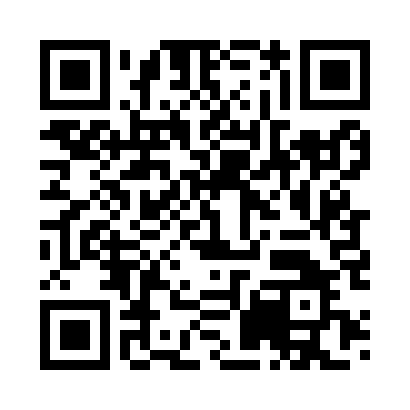 Prayer times for Kecskemet, Bacs-Kiskun, HungaryWed 1 May 2024 - Fri 31 May 2024High Latitude Method: Midnight RulePrayer Calculation Method: Muslim World LeagueAsar Calculation Method: HanafiPrayer times provided by https://www.salahtimes.comDateDayFajrSunriseDhuhrAsrMaghribIsha1Wed3:215:2512:385:417:529:482Thu3:185:2412:385:417:539:503Fri3:165:2212:385:427:559:534Sat3:135:2112:385:437:569:555Sun3:115:1912:385:447:579:576Mon3:085:1812:385:457:599:597Tue3:065:1612:385:458:0010:018Wed3:045:1512:385:468:0110:049Thu3:015:1412:385:478:0210:0610Fri2:595:1212:385:488:0410:0811Sat2:565:1112:385:488:0510:1012Sun2:545:1012:385:498:0610:1213Mon2:515:0812:385:508:0810:1514Tue2:495:0712:385:518:0910:1715Wed2:475:0612:385:518:1010:1916Thu2:445:0512:385:528:1110:2117Fri2:425:0312:385:538:1210:2318Sat2:405:0212:385:538:1410:2619Sun2:375:0112:385:548:1510:2820Mon2:355:0012:385:558:1610:3021Tue2:334:5912:385:568:1710:3222Wed2:314:5812:385:568:1810:3423Thu2:284:5712:385:578:1910:3724Fri2:264:5612:385:588:2010:3925Sat2:244:5512:385:588:2210:4126Sun2:224:5512:385:598:2310:4327Mon2:204:5412:385:598:2410:4528Tue2:184:5312:396:008:2510:4729Wed2:164:5212:396:018:2610:4930Thu2:144:5212:396:018:2710:5131Fri2:124:5112:396:028:2810:53